The Writing ProcessThe best writers use the writing process to help them complete their work.The steps in the process are described below.The Steps in the Writing ProcessAnalyze your process. On your own paper, explain the parts of the writing process that you find are (1) the easiest, and (2) the hardest to complete. Share your analysis with your classmates.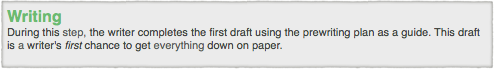 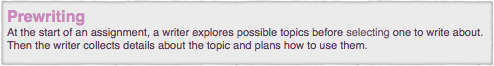 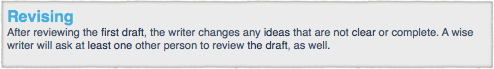 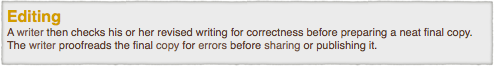 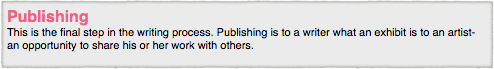 